п.Ханата                                         №  20                                     18.10.2021 г.  Об исполнении бюджета Ханатинского сельского муниципального образованияРеспублики Калмыкия 3 квартал 2021г    На основании пункта 2 части 35 Федерального Закона от 06.10.2003года «Об общих принципах организации местного самоуправления в РФ» и пункта 2 части 1 статьи 13 Устава Ханатинского сельского муниципального образования Республики Калмыкия:   1.Утвердить исполнение бюджета Ханатинского сельского муниципального образования Республики Калмыкия за 3 квартал 2021 года по доходам в сумме 2357,9 тыс.рублей и по расходам в сумме  2390,8  тыс.рублей с превышением расходов над доходами (дефицитом бюджета) в сумме 32,9 тыс.рублей согласно приложений 3,4,5 к настоящему постановлению.   2.Разместить настоящее постановление на официальном сайте администрации Ханатинского сельского муниципального образования Республики Калмыкия в сети Интернет и опубликовать в Информационном вестнике администрации Ханатинского сельского муниципального образования Республики Калмыкия.     Глава администрации                                          В.Д. ЧокаевХАЛЬМГ ТАНГЧИНХАНЫН СЕЛӘНӘМУНИЦИПАЛЬН БУРДӘЦИНАДМИНИСТРАЦИН ТОГТАВР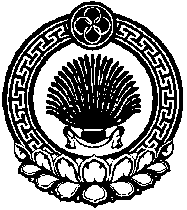  ПОСТАНОВЛЕНИЕАДМИНИСТРАЦИИ ХАНАТИНСКОГО СЕЛЬСКОГО МУНИЦИПАЛЬНОГО ОБРАЗОВАНИЯРЕСПУБЛИКИ КАЛМЫКИЯ359425, Республика Калмыкия, Малодербетовский район, пос.Ханата, ул. Ленина,2, тел. (8 84734) 9-14-90,Е-mail:hansmo@yandex.ru359425, Республика Калмыкия, Малодербетовский район, пос.Ханата, ул. Ленина,2, тел. (8 84734) 9-14-90,Е-mail:hansmo@yandex.ru359425, Республика Калмыкия, Малодербетовский район, пос.Ханата, ул. Ленина,2, тел. (8 84734) 9-14-90,Е-mail:hansmo@yandex.ru